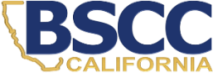 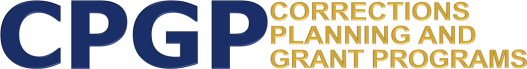 	Staff Assignments – Effective September 16, 2021	Rev. 3/12/2021Grant Programs Grant AnalystField RepresentativeARG (Adult Reentry Grant)Damon Hickman / Adriana Regalado / Candace KeefauverTanya HillCalVIP (California Violence, Intervention and Prevention) – Cohort 2 Stephanie BirminghamKatrina JacksonCalVIP – Cohort 3Angela Ardisana / Stephanie BirminghamKatrina JacksonCESF (Coronavirus Emergency Supplement Funding Program)Adelita Dizdarevic / Johnny Sanchez John PrinceIndigent Defense Grant ProgramVeronica Silva-Ramirez / Camina Leeson / Robert HansonDameion RenaultJAG (Edward Byrne Memorial Justice Assistance Grant) Adelita Dizdarevic / Julie AxtJohn PrincePay for Success Michelle KillianHelene ZentnerPREA (Prison Rape Elimination Act) - Adult    / SORNA (Sex Offender Registration and Notification Act)Adelita DizdarevicJohn PrincePREA - JuvenileDeanna RidgwayTimothy Polasik Proposition 47 Grant – Cohort 1Veronica Silva-RamirezDameion RenaultProposition 47 Grant – Cohort 2Camina LeesonDameion RenaultProposition 64 GrantMichelle KillianHelene ZentnerProud Parenting Grant Program	 Michelle KillianHelene ZentnerPublic Defense Pilot ProjectRobert HansonDameion RenaultRSAT (Residential Substance Abuse Treatment Program) GrantMichelle KillianTimothy Polasik Title II Grant ProgramDeanna Ridgway Timothy Polasik  TYD (Tribal Youth Diversion) Grant Julie Axt Eddie EscobarYRG (Youth Reinvestment Grant)Johnny Sanchez / Julie AxtEddie EscobarOther AssignmentsCCP (Community Corrections Partnership Plans)Michelle KillianHelene ZentnerCivil Rightsn/aHelene ZentnerJJCPA/YOBG (Juvenile Justice Crime Prevention Act / Youthful Offender Block Grant)Adam Lwinn/aJRG (Juvenile Reentry Grant)Adam Lwin / Alyssa Spoonn/aSACJJDP (State Advisory Committee on Juvenile Justice & Delinquency Prevention)Deanna RidgwayTimothy Polasik YC/YS (Youth Centers / Youth Shelters Program)n/aKatrina Jackson